Методическая  работа«Программа военно-полевых сборов с юношами допризывного возраста».Выполнил:Сафронов Виктор Васильевич,Преподаватель – организатор ОБЖ   	Государственное автономное профессиональное образовательное учреждение «Кольский транспортный колледж»,(ГАПОУ МО «КТК»),Руководитель:Саранцина З.М.                               ст. преподаватель кафедры педагогики и психологии ГАУДПО МО «ИРО»Кола, 2016СодержаниеПояснительная записка ……………………………………………………… 3                                                                                  Цели проведения учебно-полевых сборов …………………………………. 4                                                   Задачи учебно-полевых сборов ……………………………………………... 4                                                                      Формы и методы проведения учебно-полевых сборов …………………… 4                                   Материальное обеспечение …………………………………………………. 5                                                                                                                                                 Содержание учебно-полевых сборов ………………………………………. 5                                                             Общие положения по организации и проведению УПС……. ……………. 6                         Организация учебного процесса……………………………………………..7План проведения учебных сборов ………………………………………..  11 Распорядок дня учебных сборов……………………………………………12Учебно-тематический план учебных сборов………………………………13                                                                Оценка результатов учебно-полевых сборов  ……………………………. 18                                          Заключение………………………………………………………………….. 19                                                                             Литература ………………………………………………………………….. 20                                                                                                                                   																    					                                                                		                             Пояснительная записка.      						                                                                                                                                                                                                                                         В соответствии с Федеральным законом "О воинской обязанности и военной службе" от 28 марта 1998 г. N 53-ФЗ (Собрание законодательства Российской Федерации, 1998 г. N 13, ст. 1475) и постановлением Правительства Российской Федерации от 31 декабря 1999 г. N 1441 "Об утверждении Положения о подготовке граждан Российской Федерации к военной службе" в общеобразовательных учреждениях и учреждениях начального и среднего профессионального образования с юношами допризывного возраста проводятся учебно-полевые сборы.Вооруженные Силы России - замечательная школа труда и воинской выучки, мужества, патриотизма и товарищества. Опыт показывает, что молодые люди трудно привыкают к правилам повседневной жизни в армии и на флоте.Кризис в сфере воспитания и отсутствие мировоззренческо-идеологических основ и единых концептуальных положений в патриотическом воспитании требуют осмысленного подхода в применении различных форм и методов работы с молодежью допризывного возраста.Логическим продолжением программы ОБЖ по основам военной службы является проведение учебно-полевых сборов.В соответствии с Федеральным законом и постановлением Правительства учебные сборы должны проводиться с юношами допризывного возраста в конце учебного года. Целесообразнее всего планировать сборы на май месяц.Программой учебных сборов должно быть предусмотрено ознакомление обучающихся с размещением и бытом военнослужащих, организацией караульной и внутренней службы, изучение элементов строевой, огневой, тактической, медицинской и физической подготовки, а также вопросов радиационной, химической и биологической защиты войск. В ходе учебных сборов целесообразно запланировать проведение мероприятий по военно-профессиональной ориентации.                               Цели проведения учебно-полевых сборовОсновной целью проведения учебно-полевых сборов является закрепление знаний, умений и навыков учащихся по важнейшим разделам программы допризывной подготовки в условиях, приближенных к жизни воинских частей.Целенаправленно   осуществлять  подготовку  граждан  допризывного  возраста  к службе в Вооруженных Силах Российской Федерации.Способствовать   формированию   у   юношей   допризывного   возраста   высокой сознательности и глубокого понимания священного долга защиты Отечества.Получение практических навыков обучающимися по основам военной службы.Задачи проведения учебно-полевых сборовформирование морально - психологических и физических качеств гражданина, необходимых для прохождения военной службы;воспитание патриотизма, уважения к историческому и культурному прошлому России и ее Вооруженным Силам;изучение гражданами основных положений законодательства Российской Федерации в области обороны государства, о воинской обязанности и воинском учете, обязательной и добровольной подготовке к военной службе, о прохождении военной службы по призыву и в добровольном порядке (по контракту), о пребывании в запасе, о правах, обязанностях и ответственности военнослужащих и граждан, находящихся в запасе;приобретение навыков в области гражданской обороны, изучение основ безопасности военной службы, конструкции и правил обращения с боевым ручным стрелковым оружием, основ тактической, медицинской, строевой подготовки, вопросов радиационной, химической и биологической защиты войск и населения;практическое закрепление полученных знаний в ходе учебных сборов;Формы и методы проведения учебных сборовСловесные, наглядные и практические:устное изложение материала;беседа;показ;упражнения;самостоятельная работа;практические занятия:тренировки.                                                                                                                         Материальное обеспечениеПлакаты по тактической подготовке (Действия солдата в бою).Плакаты по гражданской защите (индивидуальные средства защиты, приборы радиационной и химической разведки).Плакаты по строевой подготовке (строевые приемы и движения без оружия).Плакаты по огневой подготовке.Схемы и таблицы нормативов по прикладной физической подготовке, огневой подготовке, гражданской обороне.Видеофильмы по основам военной службы.Макет автомата Калашникова.Учебные патроны.Учебные автоматы АК.Учебные гранаты.Флажки.Фляжки для питьевой воды (на каждого учащегося).Малые саперные лопаты (на каждого учащегося).Военная форма одежды (полевая).                                 Содержание учебно-полевых сбороввыполнение учебных стрельб из боевого оружия (выполнение начального упражнения из автомата);проведение занятий по огневой подготовке;проведение занятий по тактической подготовке;проведение занятий по строевой подготовке;проведение занятий по основам военной службы;проведение занятий по Уставам караульной и внутренней службы;проведение занятий по физической подготовке;проведение контрольных занятий по всем разделам допризывной подготовки.                                                                                                                                 Общие положения по организации и проведению учебно-полевых сборовПодготовка граждан по основам военной службы в образовательных учреждениях и в образовательных учреждениях начального и среднего профессионального образования предусматривает проведение ежегодных учебных сборов.К участию в учебных сборах привлекаются все граждане, обучающиеся в образовательных учреждениях среднего (полного) общего образования, начального профессионального и среднего профессионального образования, за исключением имеющих освобождение от занятий по состоянию здоровья.Продолжительность учебных сборов - 5 дней (40 учебных часов). Учебные сборы, как правило, организуются на базе воинских частей. В местах, где нет воинских частей, учебные сборы организуются при образовательных учреждениях, военно-патриотических молодежных и детских общественных объединениях, а также на базе оборонно-спортивных оздоровительных лагерей. Сборы проводятся:с обучающимися в образовательных учреждениях среднего (полного) общего образования - в конце предпоследнего года обучения - в мае - июне;с обучающимися в образовательных учреждениях  начального профессионального образования - в конце предпоследнего года обучения;в образовательных учреждениях среднего профессионального образования - в конце предпоследнего года обучения (в зависимости от сроков обучения и специальностей);Конкретные сроки проведения учебных сборов устанавливаются местными (муниципальными) органами управления образованием по согласованию с военными комиссариатами районовОрганизация учебных сборов осуществляется в соответствии с решением главы органа исполнительной власти субъекта Российской Федерации или местного самоуправления, согласованным с начальником военного гарнизона, и планом подготовки к проведению учебных сборов.Планирование и организация учебных сборов осуществляется местными (муниципальными) органами управления образованием и руководителями образовательных учреждений (начальниками учебных пунктов) совместно с военными комиссариатами районов и командирами воинских частей.На основании принятого решения руководитель местного (муниципального) органа управления образованием издает приказ об организации и проведении учебных сборов, согласованный с военным комиссаром района.Руководители образовательных учреждений при необходимости для оказания помощи преподавателям, осуществляющим подготовку по основам военной службы, выделяют дополнительно учителей - предметников.Организация учебного процессаУчебно-полевые сборы проводятся, как правило, на базе шефствующих воинских частей, лагерей труда и отдыха учащихся одновременно с юношами всех или нескольких учебных заведений района ( в нашем случае Кольского района Мурманской области), и как исключение учебно-полевые сборы могут проводиться на базе одной или нескольких опорных школ (учебных заведений) района, имеющих все элементы учебно-материальной базы, спортивные городки и различные игровые площадки.В данном случае выполнение учебной стрельбы из боевого оружия осуществляется на базе воинской части или военно-учебного заведения, которые определяются распоряжением губернатора Мурманской области.Как показывает опыт, успешному проведению учебно-полевых сборов способствует своевременное и четкое планирование, подготовка, а так же всестороннее обеспечение.Учебно-полевые сборы проводятся под непосредственным руководством работников районных и городских военкоматов, отделов по образованию.Образовательный процесс, осуществляемый во время сборов, организуется в соответствии с учебным планом, учебно-тематическим планом и распорядком дня.	ПЛАНпроведения учебных сборов с обучающимися 2-го и 3-го курса ГАПОУ МО  «КТК»г. Колы 2015-2016 уч.годаНачальник учебных сборов									             Преподаватель – организатор ОБЖ                         В.В. Сафронов	«__»________________20__г.РАСПОРЯДОК ДНЯ учебных сборов  Особенности распорядка дня внутреннего наряда Начальник учебных сборовПедагог – организатор  ОБЖ        __________________В.В. Сафронов                                                                     «__»________________20__г.                                             УЧЕБНО-ТЕМАТИЧЕСКИЙ ПЛАНпроведения учебных сборовстудентов (обучающихся) ГАПОУ МО  «КТК» на базе войсковой части  34630с 16. 05.2016 по 20. 05. 2016 годаНачальник учебных сборов __________________________ Сафронов В.В."___"_____________2016г.Оценка результатов учебно-полевых сборовРезультаты учебных сборов оцениваются в соответствии с рекомендациями.РЕКОМЕНДАЦИИПО КРИТЕРИЯМ ОЦЕНКИ РЕЗУЛЬТАТОВ УЧЕБНЫХ СБОРОВРезультаты учебных сборов оцениваются по следующим направлениям:по тактической подготовке - выбор места для стрельбы, трассировка окопа, передвижение на поле боя перебежками и пере ползанием;по огневой подготовке - неполная разборка автомата Калашникова, знание работы частей и механизмов, подготовка к стрельбе, меры безопасности, выполнение начального упражнения стрельбы из АК (3-е упражнение из малокалиберной    винтовки,    первое    упражнение    по    метанию   ручной гранаты);по строевой подготовке - строевая стойка, повороты на месте и в движении, строевой   шаг,   воинское   приветствие   на   месте   и   в   движении,   строи отделения, взвода;по радиационной, химической и биологической защите - приемы и способы радиационной, химической и биологической защиты; преодоление участка местности,   зараженного   радиоактивными   (отравляющими)   веществами; действия солдата по сигналам оповещения и вспышке ядерного взрыва; выполнение нормативов одевания средств индивидуальной защиты;по медицинской подготовке - остановка кровотечения, наложение повязки на раны верхних и нижних конечностей;по физической подготовке - в объеме требований, предъявляемых к новому пополнению воинских частей и к кандидатам, поступающим в военно-учебные заведения.Индивидуальная оценка каждого гражданина складывается из оценок, полученных за выполнение каждого норматива:"отлично" - не менее 50% нормативов выполнено на "отлично", остальные - на "хорошо";"хорошо" - не менее 50% нормативов выполнено на "отлично" и "хорошо", остальные - не ниже "удовлетворительно";"удовлетворительно" - если не более чем по одному из нормативов получена оценка "неудовлетворительно";"неудовлетворительно" - при наличии 2-х и более неудовлетворительных оценок по нормативам;Общая оценка за учебные сборы выставляется:"отлично", если оценки, полученные по тактической и огневой подготовке - "отлично", а по строевой - не ниже "хорошо" при примерном или удовлетворительном поведении;"хорошо", если оценки, полученные по тактической и огневой подготовке - не ниже "хорошо", а по строевой - не ниже "удовлетворительно" при примерном или удовлетворительном поведении;"удовлетворительно", если не более чем по одному разделу учебной программы получена оценка "неудовлетворительно" при примерном или удовлетворительном поведении;"неудовлетворительно", если по двум и более разделам учебной программы получены оценки "неудовлетворительно".Общая оценка граждан заносится в классный журнал с пометкой "Учебные сборы", которая учитывается при выставлении итоговой оценки за весь курс обучения в образовательном учреждении.	ЗаключениеТаким образом,  военно-полевые сборы являются неотъемлемой частью подготовки допризывной молодежи к службе в армии и логическим завершением курса ОБЖ в общеобразовательных учреждениях.         		Для большинства молодых людей служба в армии является экстремальной ситуацией в жизни. Поэтому, чтобы быстрее и лучше адаптироваться к армейским условиям, необходимы определенная психологическая подготовка и знание основ военного дела. 		Военно-полевые сборы способствуют формированию морально-психологических и физических качеств, необходимых ребятам для прохождения военной службы, позволяют допризывной молодежи овладеть начальными знаниями и умениями допризывника в военно-медицинской, физической подготовке и военно-патриотическом воспитании, формируют  у них более точное представление о службе в рядах Вооруженных Сил Российской Федерации.ЛитератураСтатьиОхалова, Т. Были сборы недолги: опыт проведения учебных военно-полевых сборов / Т. Охалова, А. Пономарев // Основы Безопасности Жизнедеятельности. - 2012. - № 2. - С. 53-60.Сыцевич, Н. Юные спасатели, шаг в строй! : у кадетов Североморска - новая специализация / Н. Сыцевич ; фот. авт. // Мурманский вестник. - 2010. - 20 окт. - С. 2.Электронные ресурсы Долженко, Б. Г. Формирование патриотизма и духовно-нравственных ценностей подрастающего поколения на примере специализированных факультативных групп добровольной подготовки к военной службе [Электронный ресурс] / Долженко Б. Г. // II Рождественские образовательные чтения «Традиции и новации: культура, общество, личность» : межвузов. сб. науч.–метод. ст. / под. ред. Е. В. Ракитиной. – Тюмень, 2016. - С. 51-56. - Режим доступа: http://elibrary.ru, регламентир. (24.10.2016).Легких, М. В. Патриотизм по-Ключински [Электронный ресурс] / М. В. Легких // Народное образование. - 2010. - № 4. - С. 190-195. - Режим доступа: http://elibrary.ru, регламентир. (24.10.2016).Соловьев, Е. К. Военно-полевые сборы студентов как условие подготовки юношей к службе в армии [Электронный ресурс] / Е. К. Соловьев // Современные проблемы развития образования и воспитания молодежи : сб. материалов 4-й междунар. науч.-практ. конф. – Махачкала, 2013. - С. 100-101. - Режим доступа: http://elibrary.ru, регламентир. (24.10.2016).       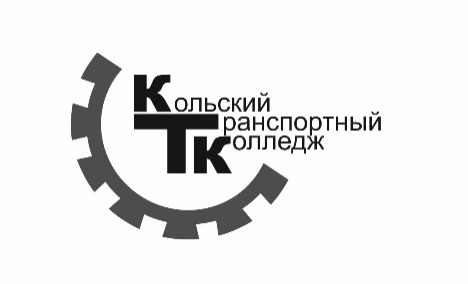 МИНИСТЕРСТВО ОБРАЗОВАНИЯ И НАУКИ МУРМАНСКОЙ ОБЛАСТИГосударственное автономное профессиональное образовательное учреждение Мурманской области «Кольский транспортный колледж»(ГАПОУ МО «КТК») 184381, Мурманская область, г. Кола, пер. Островский, д. 14 тел/факс (81553) 3-33-09   e-mail: ktk-51@mail.ruhttp://ktk51.ruОКПО 02537313, ОГРН 1025100589360, ИНН/КПП 5105020204/510501001№п/пНаименование тем, занятийКол-воМесто проведения1.История воинской части, боевой путь и традиции1.00в/часть2.Распорядок дня, расписание занятий учебного сбора – основы практической подготовки. Общие меры безопасности.1.00Казарма, в/часть3.Распределение служебного времени, распорядок дня.3.00в/часть4.Назначение и подготовка суточного наряда.5.00в/часть5.Организация караульной службы. Общие положения, обязанности часового.7.00в/часть, строевой плац6.Отработка строевых приемов и движение без оружия.Воинские приветствия.7.00в/часть, строевой плац7.Автомат Калашникова, работа частей и механизмов автомата.3.00в/часть, казарма8.Подготовка автомата к стрельбе, правила стрельбы, меры безопасности при стрельбе.3.00в/часть, казарма9.Практические стрельбы.2.00полигон в/части10.Основные виды боя, действия солдата в бою , передвижение. Самоокапывание и маскировка.3.00полигон в/частиИтого:35.00№п/пСодержание мероприятийНачалоОкончаниеПродолжительность1.Общий подъем граждан7.002.Утренняя физическая зарядка7.107.4030 мин3.Утренний туалет, заправка постелей, уборка помещений и территории7.408.1030 мин4.Утренний осмотр8.108.2010 мин5.Завтрак8.208.5030 мин6.Построение и развод на занятия8.509.0010 мин7.Учебные занятия: 1 час2 час3 час4 час9.009.5510.5011.459.4510.4511.3512.3045 мин45 мин45 мин45 мин8.Подготовка к обеду.12.3013.0030 мин9.Обед13.0013.4040 мин10.Послеобеденный отдых13.4014.1030 мин11.Построение развод на занятия14.1014.2010 мин12.Учебные занятия:5 час6 час7 час14.2015.1516.1015.0516.0016.5545 мин45 мин45 мин13.Личное время17.0018.001 час14.Спортивно- массовая и воспитательная работа18.0019.001 час15.Подготовка к ужину19.0019.1010 мин16.Ужин19.1019.4030 мин17.Воспитательная работа19.4020.401 час18.Личное время20.4021.501 час 10 мин19.Вечерняя прогулка21.5022.1020 мин20.Вечерняя проверка22.1022.2010 мин21.Приготовление ко сну22.2022.3010 мин22.Отбой22.30№п/пСодержание мероприятийНачалоОкончаниеПродолжительность1.Изучение функциональных обязанностей и проведение занятий с нарядом на местах. Медицинский осмотр наряда15.2016.501 час 30 мин2.Личная подготовка. В том числе отдых (сон)Внутреннего наряда16.5018.201 час 30 мин3.Проверка готовности к несению службы и развод внутреннего наряда18.2018.3010 мин4.Развод внутреннего наряда18.3019.0030 мин5.Время отдыха дежурного по роте09.0013.004 часа№ п/пТема, содержание и вид занятийКоличество часовРуководитель занятияМесто проведенияМатериальное обеспечение123456До начала учебного сбораДо начала учебного сбораДо начала учебного сбораДо начала учебного сбораДо начала учебного сбораДо начала учебного сбораВводное занятие с участниками сбора по порядку организации его проведения и требований, предъявляемых к обучающимся1Сафронов В.В. с представителями воинской частиместо проведения учебного сбораплакаты, схемы1 день1 день1 день1 день1 день1 день1Основы обеспечения безопасности военной службыПоказное (комплексное) занятие. Основные мероприятия по обеспечению безопасности военной службы1Сафронов В.В., представитель воинской частирасположение подразделения, места несения службы, учебные объекты воинской частиплан проведения занятия, учебная литература, учебное оружие и патроны к нему, средства отображения информации, плакаты и схемы2Общевоинские уставыПрактическое занятие.Военнослужащие Вооруженных Сил Российской Федерации и взаимоотношения между ними. Размещение военнослужащих1Сафронов В.В., представитель воинской частиучебный классплан проведения занятий, Устав внутренней службы Вооруженных Сил Российской Федерации3Общевоинские уставыПрактическое занятие.Распределение времени и внутренний порядок. Распорядок дня и регламент служебного времени1Сафронов В.В., представитель воинской частирасположение подразделенияплан проведения занятия, Устав внутренней службы Вооруженных Сил Российской Федерации, документация дежурного по роте4Общевоинские уставы.Практическое занятие.Обязанности лиц суточного наряда. Назначение суточного наряда, его состав и вооружение. Подчиненность и обязанности дневального по роте1Сафронов В.В., представитель воинской частирасположение подразделенияплан проведения занятия, Устав внутренней службы Вооруженных Сил Российской Федерации, документация дежурного по роте5Общевоинские уставыПрактическое занятие.Обязанности дежурного по роте. Порядок приема и сдачи дежурства, действия при подъеме по тревоге, прибытие в роту офицеров и старшин1Сафронов В.В., представитель воинской частирасположение подразделенияплан проведения занятия, Устав внутренней службы Вооруженных Сил Российской Федерации, документация дежурного по роте6Строевая подготовкаПрактическое занятие.Строевые приемы и движения без оружия. Выполнение команд: "Становись", "Равняйсь", "Смирно", "Вольно", "Заправиться", "Отставить", "Головные уборы снять (одеть)". Повороты на месте. Движение строевым шагом1Сафронов В.В.,., представитель воинской частистроевой плац(строеваяплощадка)план проведения занятия, Строевой устав Вооруженных Сил Российской Федерации7Физическая подготовкаПрактическое занятие. Тренировка в беге на длинные дистанции (кросс на 3 - 5 км)1Преподаватель физкультуры Левие Н.И.,  инструктор по физической подготовке воинской частиспортивный городокплан проведения занятия. Наставление по физической подготовке в Вооруженных Силах Российской Федерации (2009 г.), спортивный инвентарь2 день2 день2 день2 день2 день2 день1Физическая подготовкаПрактическое занятие. Разучивание и совершенствование физических упражнений, выполняемых на утренней физической зарядке1Преподаватель физкультуры Левин Н.И. инструктор по физической подготовке воинской частиспортивный городокплан проведения занятия. Наставление по физической подготовке в Вооруженных Силах Российской Федерации (2009 г.), спортивный инвентарь2Военно-медицинская подготовкаПрактическое занятие.Основы сохранения здоровья военнослужащих. Оказание первой помощи. Неотложные реанимационные мероприятия2Сафронов В.В.,., фельдшер (санитарный инструктор) воинской частиучебный класс, медицинский пункт, участок местностиплан проведения занятия, медицинская аптечка, медицинский инвентарь, подручные средства, плакаты3Огневая подготовкаПрактическое занятие.Назначение, боевые свойства и устройство автомата, разборка и сборка. Работа частей и механизмов автомата при заряжании и стрельбе. Уход за стрелковым оружием, хранение и сбережение3Сафронов В.В., представитель воинской частистрелковый тирплан проведения занятия, учебные автоматы, учебные патроны, плакаты и схемы4Общевоинские уставыПрактическое занятие.Комната для хранения оружия, ее оборудование. Порядок хранения оружия и боеприпасов. Допуск личного состава в комнату для хранения оружия. Порядок выдачи оружия и боеприпасов1Сафронов В.В., представитель воинской частирасположение подразделения, комната для хранения оружияплан проведения занятия, Устав внутренней службы Вооруженных Сил Российской Федерации, документация дежурного по роте, оборудование комнаты для хранения оружия3 день3 день3 день3 день3 день3 день1Тактическая подготовкаПрактическое занятие. Движения солдата в бою. Передвижения на поле боя2Сафронов В.В., представитель воинской частитактическое поле (участок местности)план проведения занятия, Боевой устав по подготовке и ведению общевойскового боя (часть III), экипировка2Радиационная, химическая и биологическая защитаПрактическое занятие.Средства индивидуальной защиты и пользование ими. Способы действий личного состава в условиях радиационного, химического и биологического заражения2Сафронов В.В.,, представитель воинской частитактическое поле (участок местности)план проведения занятия, сборник нормативов, общевойсковые защитные костюмы общевойсковые противогазы3Физическая подготовкаПрактическое занятие.Совершенствование упражнений на гимнастических снарядах и контроль упражнения в подтягивании на перекладине1Преподаватель физкультуры Левин Н.И. инструктор по физической подготовке воинской частиспортивный городокплан проведения занятия, Наставление по физической подготовке в Вооруженных Силах Российской Федерации (2009 г.), спортивный инвентарь4Строевая подготовкаПрактическое занятие.Строевые приемы и движения без оружия. Выполнение воинского приветствия на месте и в движении1Сафронов В.В., представитель воинской частистроевой плац (строевая площадка)план проведения занятия, Строевой устав Вооруженных Сил Российской Федерации5Общевоинские уставыПрактическое занятие.Несение караульной службы - выполнение боевой задачи, состав караула. Часовой и караульный. Обязанности часового. Пост и его оборудование1Сафронов В.В., представитель воинской частирасположение подразделения, караульный городокплан проведения занятия, Устав гарнизонной и караульной служб Вооруженных Сил Российской Федерации, оборудование поста, экипировка часового4 день4 день4 день4 день4 день4 день1Физическая подготовкаПрактическое занятие.Совершенствование и контроль упражнения в беге на 100 м1Преподаватель физкультуры Левин Н.И. инструктор по физической подготовке воинской частиспортивный городокплан проведения занятия, Наставление по физической подготовке в Вооруженных Силах Российской Федерации (2009 г.), спортивный инвентарь2Тактическая подготовкаПрактическое занятие.Обязанности наблюдателя. Выбор места наблюдения, его занятие, оборудование и маскировка, оснащение наблюдательного поста1Сафронов В.В., представитель воинской частитактическое поле (участок местности)план проведения занятия, Боевой устав по подготовке и ведению общевойскового боя (часть III), флажки3Огневая подготовкаПрактическое занятие.Требования безопасности при проведении занятий по огневой подготовке. Правила стрельбы из стрелкового оружия3Сафронов В.В., представитель воинской частивойсковое стрельбищеплан проведения занятия, Курс стрельб из стрелкового оружия, боевых машин и танков Вооруженных Сил Российской Федерации, плакаты и схемы, учебно-тренировочные средства4Строевая подготовкаПрактическое занятие.Построения, перестроения, повороты, перемена направления движения. Выполнения воинского приветствия в строю на месте и в движении1Сафронов В.В., представитель воинской частистроевой плац (строевая площадка)план проведения занятия, Строевой устав Вооруженных Сил Российской Федерации5Общевоинские уставыПрактическое занятие.Воинская дисциплина. Поощрение и дисциплинарные взыскания. Права военнослужащего. Дисциплинарная, административная и уголовная ответственность военнослужащих1Сафронов В.В., представитель воинской частиучебный классплан проведения занятия,Дисциплинарный устав Вооруженных Сил Российской Федерации5 день5 день5 день5 день5 день5 день1Огневая подготовкаПрактическое занятие. Выполнение упражнений начальных стрельб3Сафронов В.В.,, представитель воинской частистрелковый тирплан проведения занятия, Курс стрельб из стрелкового оружия, боевых машин и танков Вооруженных Сил Российской Федерации, плакаты и схемы, автоматы, патроны, экипировка2Тактическая подготовкаПрактическое занятие.Передвижения на поле боя. Выбор места и скрытное расположение на нем для наблюдения и ведения огня, самоокапывание и маскировка1Сафронов В.В., представитель воинской частитактическое поле (участок местности)план проведения занятия, Боевой устав по подготовке и ведению общевойскового боя (часть III), флажки, секундомеры, малые саперные лопатки3Физическая подготовкаПрактическое занятие.Совершенствование и контроль упражнения в беге на 1 км1Преподаватель физкультуры Левин Н.И инструктор по физической подготовке воинской частиспортивный городокплан проведения занятия. Наставление по физической подготовке в Вооруженных Силах Российской Федерации (2009 г.), спортивный инвентарь4Строевая подготовкаПрактическое занятие.Строи подразделений в пешем порядке. Развернутый и походный строй взвода1Сафронов В.В., представитель воинской частистроевой плац (строевая площадка)план проведения занятия, Строевой устав Вооруженных Сил Российской Федерации